Pielikums Priekules novada pašvaldības domes25.05.2017.lēmumam Nr.216 (prot.Nr.6)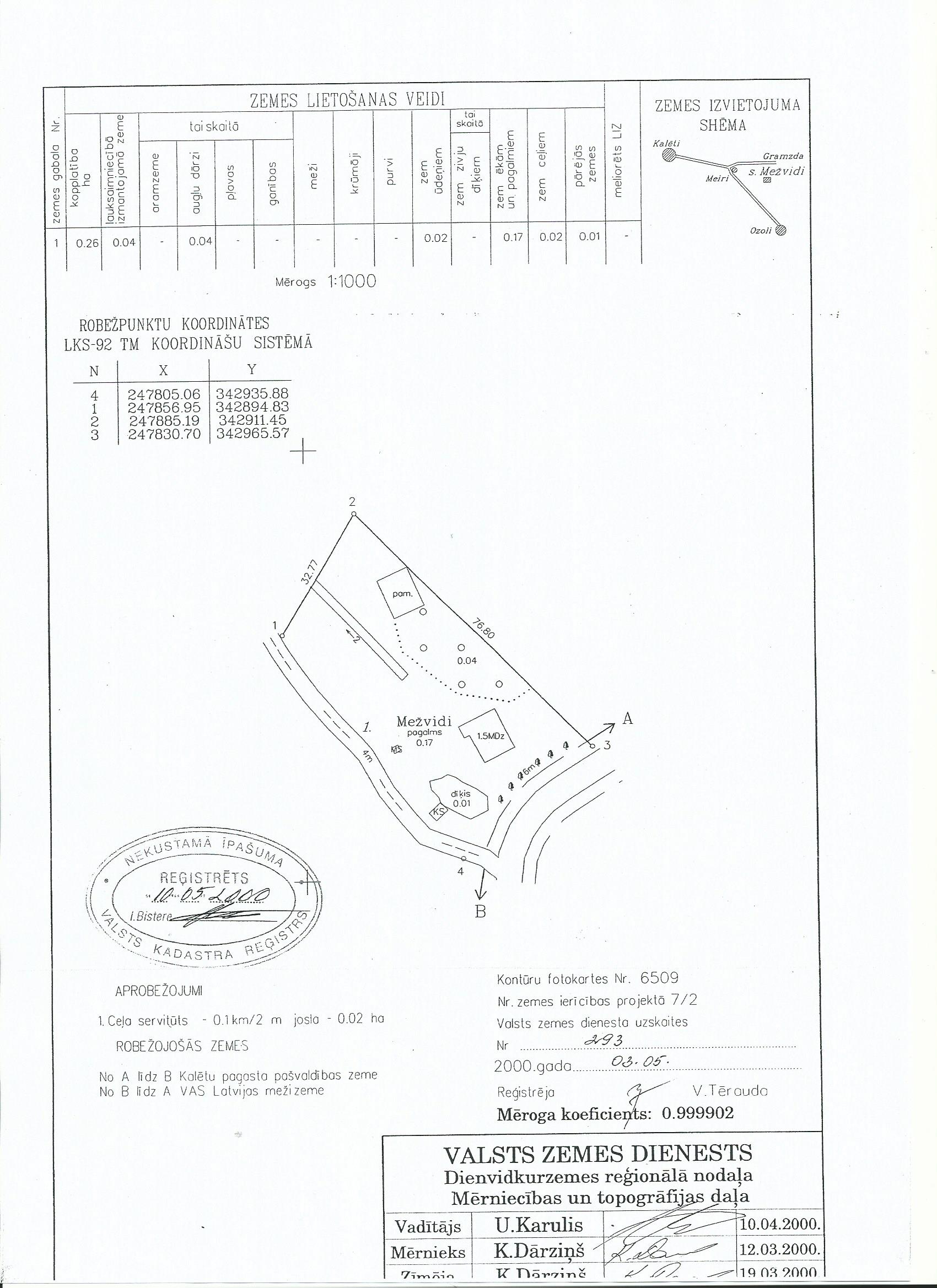 Nekustamais īpašums „Mežvidi”, kadastra Nr. 6464 001 0355, Kalētu pag., Priekules nov.